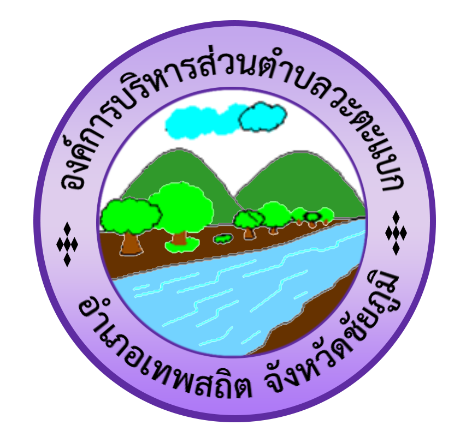 การดำเนินการเพื่อจัดการความเสี่ยงการทุจริตประจำปี พ.ศ. 2564องค์การบริหารส่วนตำบลวะตะแบกอำเภอเทพสถิต จังหวัดชัยภูมิการดำเนินการเพื่อจัดการความเสี่ยงการทุจริต ประจำปี พ.ศ.๒๕๖๕ 	องค์การบริหารส่วนตำบลวะตะแบกเข้าร่วมการประเมินคุณธรรมและความโปร่งใสในการดำเนินงานของหน่วยงานภาครัฐ (Integrity and Transparency Assessment: ITA) ซึ่งเป็นเกณฑ์การประเมินที่ต้องการให้หน่วยงานของรัฐยกระดับการดำเนินของหน่วยงาน โดยมีประเมินในด้านการต่อต้านการทุจริตในองค์กร เกี่ยวกับการดำเนินงาน เรื่องผลประโยชน์ทับซ้อนของหน่วยงาน โดยมีประเมินหลักฐานเชิงประจักษ์ (Evidence Based) ให้มีการดำเนินการวิเคราะห์ความเสี่ยงเกี่ยวกับการปฏิบัติงานตรวจสอบได้ การแก้ไข ปัญหาการกระทำผิดวินัยของเจ้าหน้าที่รัฐที่เป็นปัญหาสำคัญและพบบ่อย นอกจากนี้ ยังนำความเสี่ยงเกี่ยวกับ การปฏิบัติงานที่อาจเกิดผลประโยชน์ทับซ้อนที่ได้นี้มากำหนดการบริหารจัดการผลประโยชน์ทับซ้อนของ องค์การบริหารส่วนตำบลวะตะแบก เพื่อเป็นแนวทางและยึดถือปฏิบัติได้ องค์การบริหารส่วนตำบลบางวะตะแบก ได้ดำเนินการป้องกันผลประโยชน์ทับซ้อน ผ่านกิจกรรมต่างๆ ๒.๑ การสร้างจิตสานึกและปลูกฝังให้บุคลากรมีคุณธรรมจริยธรรม ไม่ทําการทุจริตและประพฤติ มิชอบ ได้มีการประกาศแสดงเจตจำนงสุจริต เสริมสร้างคุณธรรม และความโปร่งใสในการบริหารงานโดย นายกองค์การบริหารส่วนตำบลบางปิดได้ประกาศเจตจำนงว่าจะนำหน่วยงานให้ดำเนินงานตามภารกิจด้วย ความโปร่งใส บริหารงานด้วยความซื่อสัตย์ สุจริต มีคุณธรรม ปราศจากการทุจริต เพื่อให้บรรลุเจตนารมณ์ นโยบายคุณธรรม จริยธรรม ๒.๒ กฎระเบียบแนวปฏิบัติเกี่ยวกับการจัดซื้อจัดจ้าง การเงินและบัญชี โดยที่ในปัจจุบัน กฎระเบียบและข้อต่างๆกับการจ่ายเงิน การจัดจาง มีการปรับปรุงเปลี่ยนแปลงตาม นโยบาย ทำให้บุคลากรผู้ปฏิบัติงานขาดความรู้ความเข้าใจในเรื่องดังกล่าว ซึ่งอาจทำให้เกิดข้อผิดพลาดในการ ปฏิบัติงานได้ จึงได้จัดส่งเจ้าหน้าที่เกี่ยวกับการจัดซื้อจัดจ้าง การเงินและบัญชี เข้ารับการอบรมเพื่อลด ข้อผิดพลาดจากการปฏิบัติงาน และลดโอกาสที่มีความเสี่ยงในเรื่องผลประโยชน์ทับซ้อนได้ ๒.๓ การประเมินคุณธรรมและความโปร่งใสในการดำเนินงานของหน่วยงานภาครัฐ เพื่อให้ บุคลากรในสังกัดองค์การบริหารส่วนตำบลวะตะแบก ได้เข้าใจเกี่ยวกับเกณฑ์การประเมินและการยกระดับการ ทำงาน รวมทั้งเตรียมเอกสารหลักฐานประกอบการประเมินให้สอดคล้องกับหลักเกณฑ์ จึงได้จัดส่งเจ้าหน้าที่ทีเกี่ยวข้องเข้าร่วมประชุมซักซ้อมทำความเข้าใจเรื่องดังกล่าว๒.๔ การวิเคราะห์ความเสี่ยงเกี่ยวกับการปฏิบัติงานที่อาจเกิดผลประโยชน์ทับซ้อน ๒.๔๑. การให้ความรู้ในรูปแบบต่างๆ ดังนี้- การจัดทำประกาศ องค์การบริหารส่วนตำบลวะตะแบก ได้จัดทำมาตรการเพื่อขับเคลื่อนการส่งเสริมคุณธรรมและความโปร่งใส ได้แก่มาตรการเผยแพร่ข้อมูลข่าวสารต่อสาธารณะมาตรการให้ผู้มีส่วนได้ส่วนเสียมีส่วนร่วมในการดำเนินงานมาตรการส่งเสริมความโปร่งใสในการจัดซื้อจัดจ้างมาตรการจัดการเรื่องร้อนเรียนการทุจริต มาตรการป้องกันการรับสินบนมาตรการป้องกันการขัดกันระหว่างผลประโยชน์ส่วนตนกับผลประโยชน์ส่วนร่วมมาตรการตรวจสอบการใช้ดุลยพินิจ-การจัดการความรู้ โดยการนำคู่มือดังกล่าวถ่ายทอดผ่านกระบวนการแลกเปลี่ยนการเรียนรู้ ในประชุมประจำเดือน และเผยแพร่ในเว็บไซต์ขององค์การบริหารส่วนตำบลวะตะแบก๒.๔.๒ การดำเนินการวิเคราะห์ความเสี่ยงเกี่ยวกับการปฏิบัติงานที่อาจเกิดประโยชน์ทับซ้อนการวิเคราะห์ความเสี่ยงผลประโยชน์ทับซ้อนจากการวิเคราะห์ ความเสี่ยงสามารถสรุปข้อมูลการวิเคราะห์ความเสี่ยงเกี่ยวกับการปฏิบัติงานที่อาจเกิดประโยชน์ทับซ้อนขององค์การบริหารส่วนตำบลวะตะแบก ประจำปี 2565 ได้ดังนี้มาตรการป้องกันความเสี่ยงผลประโยชน์ทับซ้อนโอกาส/ความเสี่ยงการทุจริตสถานะความสี่ยงสถานะความสี่ยงสถานะความสี่ยงมาตรการป้องกันความเสี่ยงผลประโยชน์ทับซ้อนโอกาส/ความเสี่ยงการทุจริตเขียวเหลืองแดง-จัดทำคู่มือการปฏิบัติงาน แผนผังขั้นตอนการปฏิบัติงานให้รายละเอียดชัดเจน และเผยแพร่ให้เจ้าหน้าที่ในหน่วยงานได้รับทราบและถือปฏิบัติให้เป็นแนวทางเดียว- กำชับให้เจ้าหน้าที่ผู้รับผิดชอบเสนอเรื่องตามลำดับคำขอ- การพิจารณาตรวจสอบและเสนอความเห็นของอนมัติ อนุมัติ อนุญาตไม่ดำเนินการตามลำดับคำขอ/-จัดกิจกรรมฝึกอบรมส่งเสริมด้านคุณธรรม จริยธรรม กิจกรรมให้ความรู้เกี่ยวกับระเบียบ กฎหมาย หนังสือสั่งการที่เกี่ยวข้องกับการบริหารงานบุคคล กิจกรรมให้ความรู้เกี่ยวกับวินัยพนักงานส่วนท้องถิ่นและเจ้าหน้าที่ในหน่วยงาน- ความโปร่งใสในการบริหารงานบุคคลเช่น ประเมินความดี ความชอบ การแต่งตั้ง โยกย้ายการดำเนินการทางวินัย เป็นต้น/- จัดกิจกรรมฝึกอบรมส่งเสริมด้านคุณธรรม จริยธรรม กิจกรรมให้ความรู้เกี่ยวกับระเบียบกฎหมาย หนังสือสั่งการที่เกี่ยวข้องและกิจกรรมให้ความรู้ เกี่ยวกับวินัยพนักงานส่วนท้องถิ่น สมาชิกสภาท้องถิ่น และเจ้าหน้าที่ในหน่วยงาน-เบิกเงินราชการตามสิทธิเป็นเท็จ เช่น ค่าเช่าบ้าน ค่าเบี้ยเลี้ยง ค่าพาหนะ ค่าเช่าที่พัก/